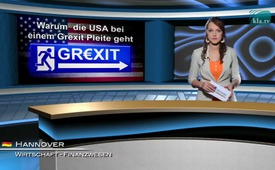 Почему США обанкротится при выходе Греции из ЕС?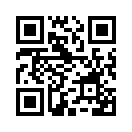 27 мая 2015 года в немецкой экономической и финансовой газете «Хандельсблатт» появился заголовок: „США предостерегают от неисчислимых рисков при выходе Греции из Еврозоны и призывают к снисходительности к по страдавшей стране».
Таким образом, правительство США неоднократно призывало всех причастных министров финансов держать в поле зрения последствия для мировой экономики. Министр финансов США Джек Лью отметил, что достигнуть соглашения является единственной возможностью, чтобы избежать волнений.Уважаемые дамы и господа,
27 мая 2015 года в немецкой экономической и финансовой газете «Хандельсблатт» появился заголовок: „США предостерегают от неисчислимых рисков при выходе Греции из Еврозоны и призывают к снисходительности к по страдавшей стране».
Таким образом, правительство США неоднократно призывало всех причастных министров финансов держать в поле зрения последствия для мировой экономики. Министр финансов США Джек Лью отметил, что достигнуть соглашения является единственной возможностью, чтобы избежать волнений. 
Также глава Федеральной резервной системы США Джанет Йеллен не верит, что последствия выхода Греции из ЕС будут легко преодолимы. Если Греция и кредиторы не придут к соглашению, тогда, по её мнению, это грозит далеко идущими экономическими последствиями. 
Её слова звучат, скорее, как угроза европейцам, – так комментируют это некоторые представители СМИ. Как было сказано во время встречи «Большой семёрки» в замке Эльмау в начале июня, США хотят обязательно удержать Грецию в Еврозоне уже только из-за географического положения Греции в НАТО.  
Теперь возникает вопрос, почему США практически принуждают Европу к тому, чтобы удерживать Грецию и её банки в ЕС, выдавая ей и дальше кредиты, которые никогда не будут погашены? Почему США боятся выхода Греции из еврозоны?
В статьях официальных СМИ мало сообщается о том, что за этим кроется. Но в комментариях различных финансовых экспертов называется следующая причина:
специалисты по финансам объясняют, что здесь речь идёт о так называемом кредитном дефолтном свопе, то есть страховании кредита по умолчанию, с помощью которого хедж-фонды * США делают ставки на дефолт Греции. Эти хедж-фонды являются в высшей степени спекулятивными финансовыми инструментами, которые зачастую действуют без государственного контроля.
Если Грецию официально объявят банкротом, тогда, благодаря этому, будет выплачена страховка по кредиту. И, таким образом, пять крупнейших банков США вместе с, так называемым, немецким банком взлетят на воздух! Но что бы это значило?
«Страхование кредита по умолчанию» -  это страхование от невозвращения кредита. Если заёмщик, в данном случае Греция, не может погасить кредит, риск в случае неудачи переходит на страхователя. А это как раз в большей части банки США. 
Эти страховки от отказа заёмщика будут использованы как спекулятивные инструменты. Это значит, что будут делаться ставки на банкротство государства. Если Греция не может оплатить свои долги кредиторам, покупатель страховки кредита по умолчанию выигрывает всю страховую сумму. Это выглядит так, как если бы ваш сосед застраховался от пожара вашего дома, и в случае, если ваш дом сгорит, он получит страховку. Теперь вы можете себе представить, что держатель страхового полиса, в данном случае, ваш сосед, очень заинтересован в том, чтобы ваш дом сгорел. Так, посредством пари спекулянтов о том, что страна станет банкротом, пострадавшая сторона будет повержена в банкротство. 
Объём ставок хедж-фондов, таким образом, превышает в 1500 раз валовой внутренний продукт в мире и никогда не может быть выплачен. Посредством тесных связей внутри финансового сектора – банки страхуют кредиты друг друга и посредством этого возрастают риски, что может привести к эффекту домино. Так один банк будет падать за другим, а мировая финансовая система, включая накопления вкладчиков, испарится. 
По этой причине страхование кредита по умолчанию называется «финансовым оружием массового уничтожения», так гуру инвестиций Уоррен Баффет однажды назвал производные финансовые инструменты, а именно, страхование кредита. 
В случае банкротства Греции эти страховки обойдутся в крупную сумму – а это преимущественно затронет американские финансовые компании. Если страхование кредита нужно будет выплачивать, то последствия будут непредсказуемы. Итак, США хотят либо оставить Грецию с её долгами в зоне евро, либо с теми же долгами и новыми драхмами в ЕС. Тогда всё остаётся по-прежнему, банкротство Греции можно и дальше откладывать, и страховки от этого не пострадают. Только той правды, что это реальное банкротство государства – этого не должно быть!
Поэтому так и будет продолжаться. Страны-доноры будут продолжать вкладывать свои деньги в Грецию, а это – лить воду в колодец....
Мы прощаемся с вами цитатой Дениса Хили, бывшего британского министра обороны и одного из основателей Бильдербергской группы:
"Мировые события происходят не случайно: то, что они происходят, имеем ли мы дело с национальными или коммерческими интересами, об этом заботятся. И большинство из них инсценировали и устроили те, у кого в руках находятся деньги ".


Хедж-фонд* - это частный, не ограниченный нормативным регулированием, либо более слабо регулируемый инвестиционный фонд, который преследует цель получения прибыли вне зависимости от ситуации на финансовом рынке и использует для этого различные финансовые инструменты и способы. Широкое распространение хедж-фонды получили в западных странах.от KH ChristИсточники:http://deutsche-wirtschafts-nachrichten.de/2015/03/29/griechenland-kann-pleite-nur-mit-weiteren-eu-krediten-vermeiden/

www.t-online.de/wirtschaft/id_74397088/griechenland-krise-grexit-droht-ganz-europa-zu-destabilisieren-.html

www.focus.de/finanzen/doenchkolumne/ringen-um-den-grex-euro-zu-dulden_id_4752829.html

www.handelsblatt.com/politik/international/verhinderung-des-grexit-usa-fordern-flexibleren-umgang-mit-athen/11833518.htmlМожет быть вас тоже интересует:---Kla.TV – Другие новости ... свободные – независимые – без цензуры ...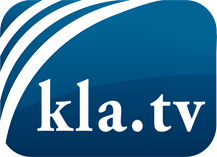 О чем СМИ не должны молчать ...Мало слышанное от народа, для народа...регулярные новости на www.kla.tv/ruОставайтесь с нами!Бесплатную рассылку новостей по электронной почте
Вы можете получить по ссылке www.kla.tv/abo-ruИнструкция по безопасности:Несогласные голоса, к сожалению, все снова подвергаются цензуре и подавлению. До тех пор, пока мы не будем сообщать в соответствии с интересами и идеологией системной прессы, мы всегда должны ожидать, что будут искать предлоги, чтобы заблокировать или навредить Kla.TV.Поэтому объединитесь сегодня в сеть независимо от интернета!
Нажмите здесь: www.kla.tv/vernetzung&lang=ruЛицензия:    Creative Commons License с указанием названия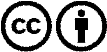 Распространение и переработка желательно с указанием названия! При этом материал не может быть представлен вне контекста. Учреждения, финансируемые за счет государственных средств, не могут пользоваться ими без консультации. Нарушения могут преследоваться по закону.